T.C.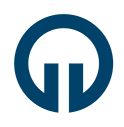 KARADENİZ TEKNİK ÜNİVERSİTESİSAĞLIK BİLİMLERİ ENSTİTÜSÜ MÜDÜRLÜĞÜDİĞER YÜKSEKÖĞRETİM KURUMLARINDA ALINAN DERSLERİ KREDİYE SAYDIRMA TALEP FORMUT.C.KARADENİZ TEKNİK ÜNİVERSİTESİSAĞLIK BİLİMLERİ ENSTİTÜSÜ MÜDÜRLÜĞÜDİĞER YÜKSEKÖĞRETİM KURUMLARINDA ALINAN DERSLERİ KREDİYE SAYDIRMA TALEP FORMUT.C.KARADENİZ TEKNİK ÜNİVERSİTESİSAĞLIK BİLİMLERİ ENSTİTÜSÜ MÜDÜRLÜĞÜDİĞER YÜKSEKÖĞRETİM KURUMLARINDA ALINAN DERSLERİ KREDİYE SAYDIRMA TALEP FORMUT.C.KARADENİZ TEKNİK ÜNİVERSİTESİSAĞLIK BİLİMLERİ ENSTİTÜSÜ MÜDÜRLÜĞÜDİĞER YÜKSEKÖĞRETİM KURUMLARINDA ALINAN DERSLERİ KREDİYE SAYDIRMA TALEP FORMUÖğrencinin;Öğrencinin;Öğrencinin;Öğrencinin;Adı, Soyadı:Numarası::Anabilim Dalı::Programı::Danışmanı::	   /    /     	     ANABİLİM DALI BAŞKANLIĞINAEnstitü Yönetim Kurulu’nun    tarih ve    sayılı kararı ile       Üniversitesi’nden alıp, başarılı olduğum ekteki derslerin kayıtlı olduğum programın kredi yüküne sayılmak üzere transkriptime işlenmesi için Gereğinin Bilgilerinize arz ederim. 	(Öğrencinin Adı, Soyadı / İmza)	   /    /     	     ANABİLİM DALI BAŞKANLIĞINAEnstitü Yönetim Kurulu’nun    tarih ve    sayılı kararı ile       Üniversitesi’nden alıp, başarılı olduğum ekteki derslerin kayıtlı olduğum programın kredi yüküne sayılmak üzere transkriptime işlenmesi için Gereğinin Bilgilerinize arz ederim. 	(Öğrencinin Adı, Soyadı / İmza)	   /    /     	     ANABİLİM DALI BAŞKANLIĞINAEnstitü Yönetim Kurulu’nun    tarih ve    sayılı kararı ile       Üniversitesi’nden alıp, başarılı olduğum ekteki derslerin kayıtlı olduğum programın kredi yüküne sayılmak üzere transkriptime işlenmesi için Gereğinin Bilgilerinize arz ederim. 	(Öğrencinin Adı, Soyadı / İmza)	   /    /     	     ANABİLİM DALI BAŞKANLIĞINAEnstitü Yönetim Kurulu’nun    tarih ve    sayılı kararı ile       Üniversitesi’nden alıp, başarılı olduğum ekteki derslerin kayıtlı olduğum programın kredi yüküne sayılmak üzere transkriptime işlenmesi için Gereğinin Bilgilerinize arz ederim. 	(Öğrencinin Adı, Soyadı / İmza)Sayı:                                                                                                                                                /    /     SAĞLIK BİLİMLERİ ENSTİTÜSÜ MÜDÜRLÜĞÜNEYukarıda adı, soyadı ve programı verilen öğrencinin, başka bir yükseköğretim kurumundan almış olduğu dersleri krediye saydırma talebi ile ilgili gereğini bilgilerinize arz ederim     Anabilim Dalı Başkanı(Adı, Soyadı / İmza)Sayı:                                                                                                                                                /    /     SAĞLIK BİLİMLERİ ENSTİTÜSÜ MÜDÜRLÜĞÜNEYukarıda adı, soyadı ve programı verilen öğrencinin, başka bir yükseköğretim kurumundan almış olduğu dersleri krediye saydırma talebi ile ilgili gereğini bilgilerinize arz ederim     Anabilim Dalı Başkanı(Adı, Soyadı / İmza)Sayı:                                                                                                                                                /    /     SAĞLIK BİLİMLERİ ENSTİTÜSÜ MÜDÜRLÜĞÜNEYukarıda adı, soyadı ve programı verilen öğrencinin, başka bir yükseköğretim kurumundan almış olduğu dersleri krediye saydırma talebi ile ilgili gereğini bilgilerinize arz ederim     Anabilim Dalı Başkanı(Adı, Soyadı / İmza)Sayı:                                                                                                                                                /    /     SAĞLIK BİLİMLERİ ENSTİTÜSÜ MÜDÜRLÜĞÜNEYukarıda adı, soyadı ve programı verilen öğrencinin, başka bir yükseköğretim kurumundan almış olduğu dersleri krediye saydırma talebi ile ilgili gereğini bilgilerinize arz ederim     Anabilim Dalı Başkanı(Adı, Soyadı / İmza)ENSTİTÜ YÖNETİM KURULU KARARI:  Tarih:   /    /                     	 Sayı:     Enstitü Müdürü	        (Adı, Soyadı / İmza)Bu form KTÜ Lisansüstü Eğitim-Öğretim Yönetmeliği’nin 6/3. ve 15/3. Maddelerine göre düzenlenmiştir. Ayrıntılar ve yapılacak işlemlerle ilgili bilgi için Lisansüstü Eğitim-Öğretim Yönetmeliği’ne Enstitünün web sayfasından (http://sabe.ktu.edu.tr) ulaşılabilirEk 1. Başka yükseköğretim kurumundan alınmış transkriptENSTİTÜ YÖNETİM KURULU KARARI:  Tarih:   /    /                     	 Sayı:     Enstitü Müdürü	        (Adı, Soyadı / İmza)Bu form KTÜ Lisansüstü Eğitim-Öğretim Yönetmeliği’nin 6/3. ve 15/3. Maddelerine göre düzenlenmiştir. Ayrıntılar ve yapılacak işlemlerle ilgili bilgi için Lisansüstü Eğitim-Öğretim Yönetmeliği’ne Enstitünün web sayfasından (http://sabe.ktu.edu.tr) ulaşılabilirEk 1. Başka yükseköğretim kurumundan alınmış transkriptENSTİTÜ YÖNETİM KURULU KARARI:  Tarih:   /    /                     	 Sayı:     Enstitü Müdürü	        (Adı, Soyadı / İmza)Bu form KTÜ Lisansüstü Eğitim-Öğretim Yönetmeliği’nin 6/3. ve 15/3. Maddelerine göre düzenlenmiştir. Ayrıntılar ve yapılacak işlemlerle ilgili bilgi için Lisansüstü Eğitim-Öğretim Yönetmeliği’ne Enstitünün web sayfasından (http://sabe.ktu.edu.tr) ulaşılabilirEk 1. Başka yükseköğretim kurumundan alınmış transkriptENSTİTÜ YÖNETİM KURULU KARARI:  Tarih:   /    /                     	 Sayı:     Enstitü Müdürü	        (Adı, Soyadı / İmza)Bu form KTÜ Lisansüstü Eğitim-Öğretim Yönetmeliği’nin 6/3. ve 15/3. Maddelerine göre düzenlenmiştir. Ayrıntılar ve yapılacak işlemlerle ilgili bilgi için Lisansüstü Eğitim-Öğretim Yönetmeliği’ne Enstitünün web sayfasından (http://sabe.ktu.edu.tr) ulaşılabilirEk 1. Başka yükseköğretim kurumundan alınmış transkriptT.C.KARADENİZ TEKNİK ÜNİVERSİTESİSAĞLIK BİLİMLERİ ENSTİTÜSÜ MÜDÜRLÜĞÜDİĞER YÜKSEKÖĞRETİM KURUMLARINDA ALINAN DERSLERİ KREDİYE SAYDIRMA TALEP FORMUT.C.KARADENİZ TEKNİK ÜNİVERSİTESİSAĞLIK BİLİMLERİ ENSTİTÜSÜ MÜDÜRLÜĞÜDİĞER YÜKSEKÖĞRETİM KURUMLARINDA ALINAN DERSLERİ KREDİYE SAYDIRMA TALEP FORMUT.C.KARADENİZ TEKNİK ÜNİVERSİTESİSAĞLIK BİLİMLERİ ENSTİTÜSÜ MÜDÜRLÜĞÜDİĞER YÜKSEKÖĞRETİM KURUMLARINDA ALINAN DERSLERİ KREDİYE SAYDIRMA TALEP FORMUT.C.KARADENİZ TEKNİK ÜNİVERSİTESİSAĞLIK BİLİMLERİ ENSTİTÜSÜ MÜDÜRLÜĞÜDİĞER YÜKSEKÖĞRETİM KURUMLARINDA ALINAN DERSLERİ KREDİYE SAYDIRMA TALEP FORMUT.C.KARADENİZ TEKNİK ÜNİVERSİTESİSAĞLIK BİLİMLERİ ENSTİTÜSÜ MÜDÜRLÜĞÜDİĞER YÜKSEKÖĞRETİM KURUMLARINDA ALINAN DERSLERİ KREDİYE SAYDIRMA TALEP FORMUDersin;Dersin;Dersin;Dersin;Dersin;Kodu / KredisiAdıDiliTürkçe/İngilizceVerildi Yükseköğretim Kurumu/Anabilim DalıNotu     /     /     /          /     /     /     